附件12023年雨花区卫生健康局所属事业单位公开招聘工作人员岗位表备注：具有硕士研究生及以上学历学位的，年龄可放宽至35周岁以下。序号主管部门招聘单位编制性质招聘岗位招聘计划岗位条件岗位条件岗位条件岗位条件岗位条件笔试科目考核方式备注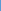 序号主管部门招聘单位编制性质招聘岗位招聘计划年龄学历学位所学专业其他笔试科目考核方式备注1长沙市雨花区卫生健康局黄兴医院（长沙市雨花区跳马镇中心卫生院）差额事业临床医师130周岁以下本科及以上不限临床医学类1.具有临床类别执业医师资格证和执业证。                             2.取得住院医师规范化培训合格证或具有一级及以上医院临床岗位独立执业2年及以上工作经历。                        3.具有中级及以上职称者年龄可放宽至35周岁以下。医学基础知识和岗位所需专业知识结构化面试和实际操作能力测试需驻守农村医疗点，晚夜班多。2长沙市雨花区卫生健康局黄兴医院（长沙市雨花区跳马镇中心卫生院）差额事业中医内科医师230周岁以下本科及以上学士及以上中医学类1.具有中医类别执业医师资格证和执业证。                             2.执业范围为中医内科专业。       3.取得住院医师规范化培训合格证或具有一级及以上医院中医内科岗位独立执业2年及以上工作经历。                          4.具有中级及以上职称者年龄可放宽至35周岁以下。医学基础知识和岗位所需专业知识结构化面试和实际操作能力测试需驻守农村医疗点，晚夜班多。3长沙市雨花区卫生健康局黄兴医院（长沙市雨花区跳马镇中心卫生院）差额事业护士130周岁以下本科及以上学士及以上护理学、护理硕士1.具有护士资格证和护士执业证。            2.具有1年及以上一级及以上医院临床护理工作经历。医学基础知识和岗位所需专业知识结构化面试和实际操作能力测试需驻守农村医疗点，晚夜班多。4长沙市雨花区卫生健康局雨花亭街道社区卫生服务中心差额事业会计130周岁以下 本科及以上学士及以上经济学类、工商管理类1.具有会计专业初级及以上职称。                            2.具有2年及以上会计工作经历。公共基础知识和岗位所需专业知识结构化面试定编不定人5长沙市雨花区卫生健康局雨花亭街道社区卫生服务中心差额事业中药师130周岁以下 本科及以上学士及以上中药学、中药学硕士1.具有中药学初级师及以上职称。
2.具有3年及以上中药师从业工作经历。医学基础知识和岗位所需专业知识结构化面试和实际操作能力测试定编不定人6长沙市雨花区卫生健康局雨花亭街道社区卫生服务中心差额事业护士230周岁以下 本科及以上学士及以上护理学、护理硕士1.具有护士资格证和护士执业证。                                                2.具有2年及以上临床护理工作经历。医学基础知识和岗位所需专业知识结构化面试和实际操作能力测试定编不定人7长沙市雨花区卫生健康局雨花亭街道社区卫生服务中心差额事业全科医师130周岁以下 本科及以上学士及以上临床医学、内科学、临床医学硕士1.具有临床类别执业医师资格证和执业证。  
2.具有全科医生岗位培训、转岗培训或规范化培训合格证。
3.具有2年及以上临床医学工作经历。
4.具有中级及以上职称者年龄可放宽至35周岁以下。医学基础知识和岗位所需专业知识结构化面试和实际操作能力测试定编不定人8长沙市雨花区卫生健康局高桥街道社区卫生服务中心差额事业超声医师130周岁以下 本科及以上学士及以上临床医学类1.具有临床类别执业医师资格证和执业证。                          2.执业范围为医学影像和放射治疗专业。 
3.具有1年及以上超声工作经历。
4.具有中级及以上职称者年龄可放宽至35周岁以下。医学基础知识和岗位所需专业知识结构化面试和实际操作能力测试定编不定人9长沙市雨花区卫生健康局高桥街道社区卫生服务中心差额事业全科医师130周岁以下 本科及以上学士及以上临床医学、内科学、临床医学硕士1.具有临床类别执业医师资格证和执业证。 
2.具有全科医生岗位培训、转岗培训或规范化培训合格证。
3.具有2年及以上临床医学工作经历。
4.具有中级及以上职称者年龄可放宽至35周岁以下。医学基础知识和岗位所需专业知识结构化面试和实际操作能力测试定编不定人10长沙市雨花区卫生健康局砂子塘街道社区卫生服务中心差额事业全科医师230周岁以下 本科及以上学士及以上临床医学、内科学、临床医学硕士1.具有临床类别执业医师资格证和执业证。  
2.具有全科医生岗位培训、转岗培训或规范化培训合格证。
3.具有2年及以上临床医学工作经历。
4.具有中级及以上职称者年龄可放宽至35周岁以下。医学基础知识和岗位所需专业知识结构化面试和实际操作能力测试定编不定人11长沙市雨花区卫生健康局东塘街道社区卫生服务中心差额事业针灸推拿医师130周岁以下 本科及以上学士及以上中医学、针灸推拿学、中医临床基础、中医硕士1.具有中医类别执业医师资格证和执业证。                           2.执业范围为中医专业、中医针灸推拿专业。
3.具有2年及以上针灸推拿工作经历。               4.具有中级及以上职称者年龄可放宽至35周岁以下。医学基础知识和岗位所需专业知识结构化面试和实际操作能力测试定编不定人12长沙市雨花区卫生健康局东塘街道社区卫生服务中心差额事业影像医师130周岁以下 本科及以上学士及以上临床医学类1.具有临床类别执业医师资格证和执业证。                           2.执业范围为医学影像和放射治疗专业。                            3.具有1年及以上医学影像工作经历。
4.具有中级及以上职称者年龄可放宽至35周岁以下。医学基础知识和岗位所需专业知识结构化面试和实际操作能力测试定编不定人13长沙市雨花区卫生健康局东塘街道社区卫生服务中心差额事业中医全科医师130周岁以下 本科及以上学士及以上中医学、中医内科学、中医硕士1.具有中医类别执业医师资格证和执业证。                           2.执业范围为中医全科专业。
3.具有中级及以上职称者年龄可放宽至35周岁以下。医学基础知识和岗位所需专业知识结构化面试和实际操作能力测试定编不定人14长沙市雨花区卫生健康局东塘街道社区卫生服务中心差额事业会计130周岁以下 本科及以上学士及以上经济学类、工商管理类1.具有会计专业初级及以上职称。                            2.具有2年及以上会计工作经历。公共基础知识和岗位所需专业知识结构化面试定编不定人15长沙市雨花区卫生健康局洞井街道社区卫生服务中心差额事业放射医师130周岁以下 本科及以上学士及以上临床医学类1.具有临床类别执业医师资格证和执业证。                          2.执业范围为医学影像和放射治疗专业。 
3.具有1年及以上放射工作经历。
4.具有中级及以上职称者年龄可放宽至35周岁以下。医学基础知识和岗位所需专业知识结构化面试和实际操作能力测试定编不定人16长沙市雨花区卫生健康局东山街道社区卫生服务中心差额事业影像医师130周岁以下 本科及以上学士及以上临床医学类1.具有临床类别执业医师资格证和执业证。                          2.执业范围为医学影像和放射治疗专业。 
3.具有中级及以上职称者年龄可放宽至35周岁以下。医学基础知识和岗位所需专业知识结构化面试和实际操作能力测试定编不定人17长沙市雨花区卫生健康局东山街道社区卫生服务中心差额事业公卫医师230周岁以下 本科及以上不限预防医学、公共卫生硕士1.具有公共卫生类别执业医师资格证和执业证。 
2.具有1年及以上公共卫生工作经历。医学基础知识和岗位所需专业知识结构化面试和实际操作能力测试定编不定人18长沙市雨花区卫生健康局东山街道社区卫生服务中心差额事业内科医师230周岁以下 本科及以上不限临床医学、临床医学硕士1.具有临床类别执业医师资格证和执业证。 
2.执业范围为内科专业。                         3.具有1年及以上内科工作经历。                                                               医学基础知识和岗位所需专业知识结构化面试和实际操作能力测试定编不定人19长沙市雨花区卫生健康局东山街道社区卫生服务中心差额事业中医医师130周岁以下 本科及以上不限中医学、中医硕士1.具有中医类别执业医师资格证和执业证。                          2.执业范围为中医专业。                          3.具有1年及以上中医工作经历。医学基础知识和岗位所需专业知识结构化面试和实际操作能力测试定编不定人20长沙市雨花区卫生健康局东山街道社区卫生服务中心差额事业口腔医师130周岁以下 本科及以上不限口腔医学、口腔临床医学、口腔基础医学、口腔医学硕士1.具有口腔类别执业医师资格证和执业证。    
2.执业范围为口腔专业。                         3.具有1年及以上口腔医学工作经历。                                                               医学基础知识和岗位所需专业知识结构化面试和实际操作能力测试定编不定人